ELEKTRİK-ELEKTRONİK MÜH. ELEKTROMANYETİK DALGA TEORİSİ FİNAL SINAVI			30.05.2016S-1	Maxwell denklemlerini nokta ve integral formda yazın.S-2	z-ekseni boyunca paralel uzanana ve her biri  akım taşıyan sonsuz uzunluktaki iki akım taşıyıcısı y=0 düzleminde: x=0 ve x=5mm noktalarına yerleştirilmiştir. Bu iki akım taşıyıcısının orijine yerleştirilen bir akım taşıyıcısı üzerinde metre başına oluşturduğu kuvveti bulun.S-3 	Aşağıdaki paralel plaka iletim hattının boyutları: b=4cm, d=7mm olarak verilmiştir. Plakalar arasındaki dielektrik ortamda  olarak verilmiş ve bu ortamda olarak verilmektedir. Maxwell denklemlerini kullanarak faz sabitini ve z=0 noktasındaki deplasman akım yoğunluğunu(jd) yi bulun.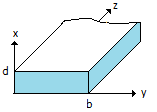 S-4	Kayıpsız bir iletim hattının karakteristik empedansı Z0=120 Ω olup rad/sn de çalışmaktadır. İletim hattının hızı  m/sn dir. Aşağıdaki parametreleri bulun.a) L, C   	 b) iletim hattı 100-Ω direnç ile seri bağlı bobin ile sonlandırıldığında  ve s’i bulunS-5	Boşlukta orijine yerleştirilmiş iki adet kısa antenin birisi az diğeri ise ay yönünde A akım taşımaktadır. Antenin boyu d = 0.1 m ve dalga boyu λ = 2π m dir . (x = 0, y = 1000, z = 0) noktasında Es nedir.	Bilgi:, , Süre 90 dk. 									 Başarılar:   Doç. Dr. Mahit GÜNEŞELEKTRİK-ELEKTRONİK MÜH. ELEKTROMANYETİK DALGA TEORİSİ FİNAL SINAVI			30.05.2016S-1	Maxwell denklemlerini nokta ve integral formda yazın.S-2	z-ekseni boyunca paralel uzanana ve her biri  akım taşıyan sonsuz uzunluktaki iki akım taşıyıcısı y=0 düzleminde: x=0 ve x=5mm noktalarına yerleştirilmiştir. Bu iki akım taşıyıcısının orijine yerleştirilen bir akım taşıyıcısı üzerinde metre başına oluşturduğu kuvveti bulun.S-3 	Aşağıdaki paralel plaka iletim hattının boyutları: b=4cm, d=7mm olarak verilmiştir. Plakalar arasındaki dielektrik ortamda  olarak verilmiş ve bu ortamda olarak verilmektedir. Maxwell denklemlerini kullanarak faz sabitini ve z=0 noktasındaki deplasman akım yoğunluğunu(jd) yi bulun.S-4	Kayıpsız bir iletim hattının karakteristik empedansı Z0=120 Ω olup rad/sn de çalışmaktadır. İletim hattının hızı  m/sn dir. Aşağıdaki parametreleri bulun.a) L, C   	 b) iletim hattı 100-Ω direnç ile seri bağlı bobin ile sonlandırıldığında  ve s’i bulunS-5	Boşlukta orijine yerleştirilmiş iki adet kısa antenin birisi az diğeri ise ay yönünde A akım taşımaktadır. Antenin boyu d = 0.1 m ve dalga boyu λ = 2π m dir . (x = 0, y = 1000, z = 0) noktasında Es nedir.	Bilgi:, , Süre 90 dk. 									 Başarılar:   Doç. Dr. Mahit GÜNEŞ